Об утверждении программы профилактики нарушений обязательных требований, осуществляемой органами муниципального контроля Балтасинского муниципального района Республики Татарстан на 2020-2024 годы  В соответствии со статьей 8.2 и части 11.3 статьи 9 Федерального закона от 26 декабря 2008 года №294-ФЗ «О защите прав юридических лиц и индивидуальных предпринимателей при осуществлении государственного контроля (надзора) и муниципального контроля», руководствуясь Уставом Балтасинского муниципального района Республики Татарстан, Балтасинский районный исполнительный комитет Республики Татарстан постановляет:1.Утвердить Программу профилактики нарушений обязательных требований, осуществляемой органами муниципального контроля Балтасинского муниципального района Республики Татарстан на 2020-2024 годы (приложение). 2. Обнародовать настоящее постановление на официальном сайте Балтасинского муниципального района Республики Татарстан. 3. Контроль за исполнением настоящего постановления возложить на первого заместителя руководителя Балтасинского районного исполнительного комитета Республики Татарстан (по территориальному развитию).Руководитель                                                                            А.Ф.Хайрутдинов Программа профилактики нарушений обязательных требований,осуществляемой органами муниципального контроляБалтасинского муниципального района Республики Татарстанна 2020-2024 годыОбщие положенияНастоящая Программа профилактики нарушений обязательных требований, осуществляемой органами муниципального контроля Балтасинского муниципального района Республики Татарстан на 2020-2024 годы разработана в соответствии с Федеральным законом от 26.12.2008 №294-ФЗ «О защите прав юридических лиц и индивидуальных предпринимателей при осуществлении государственного контроля (надзора) и муниципального контроля».Программа представляет собой комплекс профилактических мероприятий, направленных на выявление и устранение конкретных причин и факторов несоблюдения обязательных требований, а так же создание и развитие системы профилактики.Программа реализуется по следующим видам контроля:муниципальный земельный контроль;муниципальный жилищный контроль.Целями проведения профилактической работы являются:повышение прозрачности системы контрольно - надзорной деятельности;предупреждение нарушений обязательных требований в сфере земельного и жилищного законодательства;предотвращение угрозы причинения, либо предотвращения риска причинения вреда жизни, здоровью граждан вследствие нарушения обязательных требований;устранение существующих и потенциальных условий, причин, и факторов, способных привести к нарушению обязательных требований и угрозе причинения, либо причинения жизни, здоровью граждан;создание мотивации к социально ответственному и добросовестному поведению подконтрольных субъектов;разъяснение подконтрольным субъектам обязательных требований.Для достижения основных целей профилактической работы необходимо решение следующих задач:оценка возможной угрозы причинения, либо причинения вреда жизни, здоровью граждан, выработка и реализация профилактических мер, способствующих ее снижению;выявление причин, факторов и условий, способствующих нарушению обязательных требований, определение способов устранения или снижения угрозы;повышение уровня правовой грамотности подконтрольных субъектов, в том числе путем обеспечения доступности информации об обязательных требованиях и необходимых мерах по их исполнению;формирование единого понимания обязательных требований у всех участников контрольно - надзорной деятельности;укрепление системы профилактики нарушений обязательных требований путем реализации профилактических мер;снижение издержек контрольно-надзорной деятельности и административной нагрузки на подконтрольные субъекты.Целевыми индикаторам и показателями качества и результативности Программы являются:информированность подконтрольных субъектов о содержании обязательных требований;понятность обязательных требований, их однозначное толкование подконтрольными субъектами и должностными лицами органа муниципального контроля;удовлетворенность подконтрольных субъектов обеспечением доступности информации о принятых и готовящихся изменениях обязательных требований, размещенной на официальном сайте Балтасинского муниципального района в информационно-телекоммуникационной сети Интернет;информированность подконтрольных субъектов о порядке проведения проверок, правах подконтрольных субъектов при проведении проверок;выполнение профилактических программных мероприятий.Количественным показателем реализации программы является количество проведенных профилактических мероприятий.2. План -  график профилактических мероприятий3. Конечные результаты (социальный и экономический эффект от реализованных мероприятий) Ожидаемый социальный эффект профилактики нарушений обязательных требований может быть достигнут только в условиях исключения избыточного административного давления на подконтрольные субъекты и конструктивного сотрудничества с подконтрольными субъектами по вопросам соблюдения обязательных требований и осуществления муниципального контроля.Экономический эффект от реализованных мероприятий:минимизация ресурсных затрат всех участников контрольно-надзорной деятельности за счет снижения административного давления, четкого дифференцирования случаев, в которых допустимо, целесообразно и максимально эффективно объявление предостережения о недопустимости нарушения обязательных требований, а не проведение внеплановой проверки;снижение количества зафиксированных нарушений обязательных требований;увеличение числа подконтрольных субъектов, включенных в категорию низкого риска и освобожденных от проверок;увеличение числа подконтрольных субъектов, вовлеченных в регулярное взаимодействие с органами муниципального контроля (за исключением взаимодействия по вопросам несоблюдения подконтрольными субъектами обязательных требований);повышение уровня доверия подконтрольных субъектов к контрольно - надзорному органу.БАЛТАСИНСКИЙ РАЙОННЫЙ ИСПОЛНИТЕЛЬНЫЙ КОМИТЕТ РЕСПУБЛИКИ ТАТАРСТАН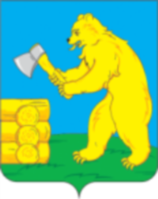 ТАТАРСТАН РЕСПУБЛИКАСЫБАЛТАЧ  РАЙОНБАШКАРМА  КОМИТЕТЫПОСТАНОВЛЕНИЕКАРАР«__19__» ___11____  2020 г.№  __325___	Приложение №1к постановлению Балтасинского районного исполнительного комитета Республики Татарстанот «_19__» _11__2020г.№325№ п/пПеречень мероприятийСтруктура мероприятийСрок исполненияОтветственные1Размещение информации на официальном сайтеБалтасинского муниципального района Республики Татарстан в сети «Интернет»Размещение перечня нормативно правовых актов, содержащих обязательные требования, оценка соблюдения которых является предметом муниципального контроляпостоянно,актуализация по меренеобходимостиПалата имущественных иземельных отношений Балтасинского муниципального района Республики Татарстан (далее - ПИЗО), отдел строительства, архитектуры и ЖКХ Балтасинского районного исполнительного комитета Республики Татарстан (далее – отдел строительства, архитектуры и ЖКХ)1Размещение информации на официальном сайтеБалтасинского муниципального района Республики Татарстан в сети «Интернет»Размещение плана проверокЕжегодно в декабреПИЗО,отдел строительства, архитектуры и ЖКХ1Размещение информации на официальном сайтеБалтасинского муниципального района Республики Татарстан в сети «Интернет»Размещениерезультатовконтрольныхмероприятий1 раз в полугодиеПИЗО,отдел строительства, архитектуры и ЖКХ1Размещение информации на официальном сайтеБалтасинского муниципального района Республики Татарстан в сети «Интернет»Обзор правоприменительной практики контрольно­надзорной деятельности при осуществлении муниципального контроляежеквартальноПИЗО,отдел строительства, архитектуры и ЖКХ2Информирование по вопросам соблюдения обязательных требованийКонсультирование подконтрольных субъектов по телефону по вопросу соблюдения требований законодательствапостоянноПИЗО,отдел строительства, архитектуры и ЖКХ2Информирование по вопросам соблюдения обязательных требованийРазъяснение обязательных требований при проведении совещаний, встреч, семинаров1 раз в полугодиеПИЗО,отдел строительства, архитектуры и ЖКХ2Информирование по вопросам соблюдения обязательных требованийПроведение разъяснительной работы с использованием средств массовой информации (через сети Интернет)1 раз в годПИЗО,отдел строительства, архитектуры и ЖКХ2Информирование по вопросам соблюдения обязательных требованийПроведение консультаций по вопросам соблюдения требований законодательства при личном обращенииПостоянно в приемные дниПИЗО,отдел строительства, архитектуры и ЖКХ3Обобщение практики осуществлениямуниципального контроля и размещение на официальном сайте в сети «Интернет»Обобщение и анализ информации по контрольной деятельности1 раз в годПИЗО,отдел строительства, архитектуры и ЖКХ3Обобщение практики осуществлениямуниципального контроля и размещение на официальном сайте в сети «Интернет»Размещение практики осуществления муниципального контроля на сайтеЕжегодно в декабреПИЗО,отдел строительства, архитектуры и ЖКХ